Publicado en L'Hospitalet de Llobregat el 12/04/2016 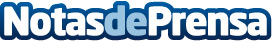 Se estrena el documental sobre el mural de autor más grande de EspañaCoincidiendo con el primer aniversario del MURAL'H, del artista urbano KWETS1, se publica una pieza documental sobre la obra situada en el puente de Isabel la Católica, en Hospitalet de Llobregat. Situado en una zona enormemente transitada, tanto por coches como por viandantes, el puente es la vía de paso de miles de personas en su día a día. El autor trabajó en ella durante más de 3 meses, tiene una superfície de más de 1000m2 y se utilizaron 1250 latas de sprayDatos de contacto:esteban marin perezResponsable de Comunicación y proyectos666496398Nota de prensa publicada en: https://www.notasdeprensa.es/se-estrena-el-documental-sobre-el-mural-de Categorias: Cine Artes Visuales Sociedad Cataluña Entretenimiento http://www.notasdeprensa.es